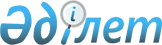 Об утверждении объемов субсидий в области животноводства
					
			Утративший силу
			
			
		
					Постановление акимата Акмолинской области от 29 апреля 2019 года № А-5/199. Зарегистрировано Департаментом юстиции Акмолинской области 4 мая 2019 года № 7168. Утратило силу постановлением акимата Акмолинской области от 4 февраля 2020 года № А-2/47
      Сноска. Утратило силу постановлением акимата Акмолинской области от 04.02.2020 № А-2/47 (вводится в действие со дня официального опубликования).
      В соответствии с приказом Министра сельского хозяйства Республики Казахстан от 15 марта 2019 года № 108 "Об утверждении Правил субсидирования развития племенного животноводства, повышения продуктивности и качества продукции животноводства" (зарегистрирован в Реестре государственной регистрации нормативных правовых актов № 18404), акимат Акмолинской области ПОСТАНОВЛЯЕТ:
      1. Утвердить объемы субсидий по направлениям субсидирования на развитие племенного животноводства согласно приложению 1 к настоящему постановлению.
      2. Утвердить объемы субсидий по направлениям субсидирования на повышение продуктивности и качества продукции животноводства согласно приложению 2 к настоящему постановлению.
      3. Утвердить объемы субсидий по направлениям субсидирования на развитие племенного животноводства, повышение продуктивности и качества продукции животноводства по заявкам, одобренным в предыдущем году до введения в действие приказа Министра сельского хозяйства Республики Казахстан от 15 марта 2019 года № 108 "Об утверждении Правил субсидирования развития племенного животноводства, повышения продуктивности и качества продукции животноводства" (зарегистрирован в Реестре государственной регистрации нормативных правовых актов № 18404), согласно приложению 3 к настоящему постановлению.
      4. Признать утратившим силу постановление акимата Акмолинской области "Об утверждении объемов субсидий в области животноводства" от 5 февраля 2019 года № А-2/50 (зарегистрировано в Реестре государственной регистрации нормативных правовых актов № 7063, опубликовано 12 февраля 2019 года в Эталонном контрольном банке нормативных правовых актов Республики Казахстан в электронном виде).
      5. Настоящее постановление вступает в силу со дня государственной регистрации в Департаменте юстиции Акмолинской области и вводится в действие со дня официального опубликования. Объемы субсидий по направлениям субсидирования на развитие племенного животноводства
      Сноска. Приложение 1 – в редакции постановления акимата Акмолинской области от 25.12.2019 № А-12/644 (вводится в действие со дня официального опубликования). Объемы субсидий по направлениям субсидирования на развитие племенного животноводства, выделенных из средств резерва Правительства Республики Казахстан Объемы субсидий по направлениям субсидирования на повышение продуктивности и качества продукции животноводства
      Сноска. Приложение 2 – в редакции постановления акимата Акмолинской области от 25.12.2019 № А-12/644 (вводится в действие со дня официального опубликования). Объемы субсидий по направлениям субсидирования на повышение продуктивности и качества продукции животноводства, выделенных из средств резерва Правительства Республики Казахстан Объемы субсидий по направлениям субсидирования на развитие племенного животноводства, повышение продуктивности и качества продукции животноводства по заявкам, одобренным в предыдущем году до введения в действие приказа Министра сельского хозяйства Республики Казахстан от 15 марта 2019 года № 108 "Об утверждении Правил субсидирования развития племенного животноводства, повышения продуктивности и качества продукции животноводства" (зарегистрирован в Реестре государственной регистрации нормативных правовых актов № 18404)
					© 2012. РГП на ПХВ «Институт законодательства и правовой информации Республики Казахстан» Министерства юстиции Республики Казахстан
				
      Аким Акмолинской области

Е.Маржикпаев
Приложение 1
к постановлению акимата
Акмолинской области
от 29 апреля 2019 года
№ А-5/199
№
Направление субсидирования
Единица измерения
Субсидируемый объем
Сумма субсидий, тысяч тенге
Мясное и мясо-молочное скотоводство
Мясное и мясо-молочное скотоводство
Мясное и мясо-молочное скотоводство
Мясное и мясо-молочное скотоводство
Мясное и мясо-молочное скотоводство
1.
Ведение селекционной и племенной работы
Ведение селекционной и племенной работы
Ведение селекционной и племенной работы
Ведение селекционной и племенной работы
1.1
товарное маточное поголовье крупного рогатого скота
голова/случной сезон
31 998
319 980
1.2
племенное маточное поголовье крупного рогатого скота
голова/случной сезон
15 194
303 880
2.
Содержание племенного быка-производителя мясных и мясо-молочных пород, используемых для воспроизводства стада
голова/случной сезон
250
25 000
3.
Приобретение отечественного племенного крупного рогатого скота
приобретенная голова
877
131 550
4.
Приобретение зарубежного племенного маточного поголовья
приобретенная голова
2 940
661 500
Итого
Итого
Итого
Итого
1 441 910
Молочное и молочно-мясное скотоводство
Молочное и молочно-мясное скотоводство
Молочное и молочно-мясное скотоводство
Молочное и молочно-мясное скотоводство
Молочное и молочно-мясное скотоводство
1.
Приобретение племенного маточного поголовья крупного рогатого скота
Приобретение племенного маточного поголовья крупного рогатого скота
Приобретение племенного маточного поголовья крупного рогатого скота
Приобретение племенного маточного поголовья крупного рогатого скота
1.1
отечественный или зарубежный из стран СНГ
приобретенная голова
46
6 900
1.2
из Австралии, США, Канады и Европы
приобретенная голова
141
31 725
2.
Субсидирование услуги по искусственному осеменению маточного поголовья крупного рогатого скота в крестьянских (фермерских) хозяйствах и сельскохозяйственных кооперативах
осемененная голова/случной сезон
4 500
22 500
Итого
Итого
Итого
Итого
61 125
Мясное птицеводство
Мясное птицеводство
Мясное птицеводство
Мясное птицеводство
Мясное птицеводство
1.
Приобретение племенного суточного молодняка родительской/ прародительской формы
приобретенная голова
66 870
40 122
Итого
Итого
Итого
Итого
40 122
Всего
Всего
Всего
Всего
1 543 157
№
Направление субсидирования
Единица измерения
Субсидируемый объем
Сумма субсидий, тысяч тенге
Мясное и мясо-молочное скотоводство
Мясное и мясо-молочное скотоводство
Мясное и мясо-молочное скотоводство
Мясное и мясо-молочное скотоводство
Мясное и мясо-молочное скотоводство
1.
Ведение селекционной и племенной работы
Ведение селекционной и племенной работы
Ведение селекционной и племенной работы
Ведение селекционной и племенной работы
1.1
товарное маточное поголовье крупного рогатого скота
голова/случной сезон
33 000
330 000
1.2
племенное маточное поголовье крупного рогатого скота
голова/случной сезон
1 735
34 700
2.
Содержание племенного быка-производителя мясных и мясо-молочных пород, используемых для воспроизводства стада
голова/случной сезон
390
39 000
3.
Приобретение отечественного племенного крупного рогатого скота
приобретенная голова
2 553
382 950
4.
Приобретение зарубежного племенного маточного поголовья
приобретенная голова
82
18 450
Итого
Итого
Итого
Итого
805 100
Молочное и молочно-мясное скотоводство
Молочное и молочно-мясное скотоводство
Молочное и молочно-мясное скотоводство
Молочное и молочно-мясное скотоводство
Молочное и молочно-мясное скотоводство
1.
Приобретение семени племенного быка молочных и молочно-мясных пород
Приобретение семени племенного быка молочных и молочно-мясных пород
Приобретение семени племенного быка молочных и молочно-мясных пород
Приобретение семени племенного быка молочных и молочно-мясных пород
1.1
Однополое
приобретенная доза
5 011
35 326
1.2
Двуполое
приобретенная доза
2 256
2 486,908
2.
Приобретение племенного маточного поголовья крупного рогатого скота
Приобретение племенного маточного поголовья крупного рогатого скота
Приобретение племенного маточного поголовья крупного рогатого скота
Приобретение племенного маточного поголовья крупного рогатого скота
2.1
отечественный или зарубежный из стран СНГ
приобретенная голова
64
9 600
3.
Содержание племенного быка-производителя молочных и молочно-мясных пород, используемых для воспроизводства стада
голова/случной сезон
9
900
4.
Субсидирование услуги по искусственному осеменению маточного поголовья крупного рогатого скота в крестьянских (фермерских) хозяйствах и сельскохозяйственных кооперативах
осемененная голова/случной сезон
1 050
5 250
Итого
Итого
Итого
Итого
53 562,908
Яичное птицеводство
Яичное птицеводство
Яичное птицеводство
Яичное птицеводство
Яичное птицеводство
1.
Приобретение суточного молодняка финальной формы яичного направления, полученного от племенной птицы
приобретенная голова
1 056 600
63 396
Итого
Итого
Итого
Итого
63 396
Овцеводство
Овцеводство
Овцеводство
Овцеводство
Овцеводство
1.
Субсидирование услуги по искусственному осеменению маточного поголовья овец в хозяйствах и сельскохозяйственных кооперативах
осемененная голова/случной сезон
14 777
14 777
2.
Ведение селекционной и племенной работы
Ведение селекционной и племенной работы
Ведение селекционной и племенной работы
Ведение селекционной и племенной работы
2.1
Племенное маточное поголовье овец
голова/случной сезон
518
1 295
2.2
Товарное маточное поголовье овец
голова/случной сезон
17 313
25 969,5
3.
Приобретение племенных овец
приобретенная голова
28
224
Итого
Итого
Итого
Итого
42 265,5
Коневодство
Коневодство
Коневодство
Коневодство
Коневодство
1.
Приобретение племенных жеребцов-производителей продуктивного направления
приобретенная голова
1
100
Итого
Итого
Итого
Итого
100
Всего
Всего
Всего
Всего
964 424,408Приложение 2
к постановлению акимата
Акмолинской области
от 29 апреля 2019 года
№ А-5/199
№
Направление субсидирования
Единица измерения
Субсидируемый объем
Сумма субсидий, тысяч тенге
Мясное и мясо-молочное скотоводство
Мясное и мясо-молочное скотоводство
Мясное и мясо-молочное скотоводство
Мясное и мясо-молочное скотоводство
Мясное и мясо-молочное скотоводство
1.
Удешевление стоимости бычков, реализованных или перемещенных на откорм в откормочные площадки вместимостью не менее 1000 голов единовременно
килограмм живого веса
933 668
186 733,6
2.
Удешевление затрат откорма бычков для откормочных площадок вместимостью не менее 1000 голов единовременно
килограмм привеса
788 956,445
157 791,289
Итого
Итого
Итого
Итого
344 524,889
Молочное и молочно-мясное скотоводство
Молочное и молочно-мясное скотоводство
Молочное и молочно-мясное скотоводство
Молочное и молочно-мясное скотоводство
Молочное и молочно-мясное скотоводство
1.
Удешевление стоимости производства молока
Удешевление стоимости производства молока
Удешевление стоимости производства молока
Удешевление стоимости производства молока
1.1
хозяйства с фуражным поголовьем коров от 600 голов
реализованный или переработанный килограмм
4 537 907,143
158 826,750005
1.2
хозяйства с фуражным поголовьем коров от 400 голов
реализованный или переработанный килограмм
1 646 820,4
32 936,408
1.3
хозяйства с фуражным поголовьем коров от 50 голов
реализованный или переработанный килограмм
724 600,5
7 246,005
1.4
сельскохозяйственный кооператив
реализованный или переработанный килограмм
600 000
6 000
Итого
Итого
Итого
Итого
205 009,163005
Коневодство
Коневодство
Коневодство
Коневодство
Коневодство
1.
Удешевление стоимости производства и переработки кобыльего молока
килограмм
227 000
13 620
Итого
Итого
Итого
Итого
13 620
Мясное птицеводство
Мясное птицеводство
Мясное птицеводство
Мясное птицеводство
Мясное птицеводство
1.
Удешевление стоимости производства мяса птицы
Удешевление стоимости производства мяса птицы
Удешевление стоимости производства мяса птицы
Удешевление стоимости производства мяса птицы
1.1
фактическое производство от 15 000 тонн
реализованный или переработанный килограмм
5 721 177,7
457 694,216
1.2
фактическое производство от 2 000 тонн
реализованный или переработанный килограмм
121 900
6 095
Итого
Итого
Итого
Итого
463 789,216
Всего
Всего
Всего
Всего
1 026 943,268005
№
Направление субсидирования
Единица измерения
Субсидируемый объем
Сумма субсидий, тысяч тенге
Мясное и мясо-молочное скотоводство
Мясное и мясо-молочное скотоводство
Мясное и мясо-молочное скотоводство
Мясное и мясо-молочное скотоводство
Мясное и мясо-молочное скотоводство
1.
Удешевление стоимости бычков, реализованных или перемещенных на откорм в откормочные площадки вместимостью не менее 1000 голов единовременно
килограмм живого веса
148 975
29 795
2.
Удешевление затрат откорма бычков для откормочных площадок вместимостью не менее 1000 голов единовременно
килограмм привеса
863 108,555
172 621,711
Итого
Итого
Итого
Итого
202 416,711
Молочное и молочно-мясное скотоводство
Молочное и молочно-мясное скотоводство
Молочное и молочно-мясное скотоводство
Молочное и молочно-мясное скотоводство
Молочное и молочно-мясное скотоводство
1.
Удешевление стоимости производства молока
Удешевление стоимости производства молока
Удешевление стоимости производства молока
Удешевление стоимости производства молока
1.1
хозяйства с фуражным поголовьем коров от 600 голов
реализованный или переработанный килограмм
13 917 935
487 127,725
1.2
хозяйства с фуражным поголовьем коров от 400 голов
реализованный или переработанный килограмм
4 730 633
94 612,66
1.3
хозяйства с фуражным поголовьем коров от 50 голов
реализованный или переработанный килограмм
3 907 003
39 070,03
1.4
сельскохозяйственный кооператив
реализованный или переработанный килограмм
4 373 132
43 731,32
Итого
Итого
Итого
Итого
664 541,735
Коневодство
Коневодство
Коневодство
Коневодство
Коневодство
1.
Удешевление стоимости производства и переработки кобыльего молока
килограмм
188 724
11 323,44
Итого
Итого
Итого
Итого
11 323,44
Мясное птицеводство
Мясное птицеводство
Мясное птицеводство
Мясное птицеводство
Мясное птицеводство
1.
Удешевление стоимости производства мяса птицы
Удешевление стоимости производства мяса птицы
Удешевление стоимости производства мяса птицы
Удешевление стоимости производства мяса птицы
1.1
фактическое производство от 15 000 тонн
реализованный или переработанный килограмм
18 140 666,925
1 451 253,354
Итого
Итого
Итого
Итого
1 451 253,354
Яичное птицеводство
Яичное птицеводство
Яичное птицеводство
Яичное птицеводство
Яичное птицеводство
1.
Удешевление стоимости производства пищевого яйца
Удешевление стоимости производства пищевого яйца
Удешевление стоимости производства пищевого яйца
Удешевление стоимости производства пищевого яйца
1.1
фактическое производство от 200 миллионов штук
реализованная штука
360 981 359
1 082 944,077
1.2
фактическое производство от 50 миллионов штук
реализованная штука
55 785 125
122 727,275
Итого
Итого
Итого
Итого
1 205 671,352
Овцеводство
Овцеводство
Овцеводство
Овцеводство
Овцеводство
1.
Удешевление стоимости реализации ягнят
реализованная голова
123
369
Итого
Итого
Итого
Итого
369
Всего
Всего
Всего
Всего
3 535 575,592Приложение 3
к постановлению акимата
Акмолинской области
от 29 апреля 2019 года
№ А-5/199
№
Направление субсидирования
Единица измерения
Субсидируемый объем
Сумма субсидий, тысяч тенге
Мясное скотоводство
Мясное скотоводство
Мясное скотоводство
Мясное скотоводство
Мясное скотоводство
1.
Ведение селекционной и племенной работы
Ведение селекционной и племенной работы
Ведение селекционной и племенной работы
Ведение селекционной и племенной работы
1.1
Племенное маточное поголовье
голова
246
4 920,0
2.
Приобретение отечественных племенных быков-производителей мясных пород
голова
1
150,0
3.
Удешевление стоимости бычков, реализованных на откорм в откормочные площадки вместимостью не менее 1000 голов единовременно
килограмм живого веса
152 606
30 521,1
4.
Удешевление затрат откорма бычков для откормочных площадок вместимостью не менее 1000 голов единовременно
килограмм привеса
8 420
1 684,0
Итого
Итого
Итого
Итого
37 275,1
Молочное и молочно-мясное скотоводство
Молочное и молочно-мясное скотоводство
Молочное и молочно-мясное скотоводство
Молочное и молочно-мясное скотоводство
Молочное и молочно-мясное скотоводство
1.
Приобретение семени племенного быка
Приобретение семени племенного быка
Приобретение семени племенного быка
Приобретение семени племенного быка
1.1
однополое
доза
59
354,0
1.2
двуполое
доза
1 908
1 228,2
2.
Удешевление стоимости производства молока
Удешевление стоимости производства молока
Удешевление стоимости производства молока
Удешевление стоимости производства молока
2.1
хозяйства с фуражным маточным поголовьем от 600 голов
килограмм зачетного веса
1 263 786,9
44 232,543
2.2
хозяйства с фуражным маточным поголовьем от 400 голов
килограмм зачетного веса
639 167,0
12 783,34
2.3
хозяйства с фуражным маточным поголовьем от 50 голов
килограмм зачетного веса
239 833,0
2 398,33
2.4
сельскохозяйственный кооператив
килограмм зачетного веса
26 446,0
264,46
Итого
Итого
Итого
Итого
61 260,873
Коневодство
Коневодство
Коневодство
Коневодство
Коневодство
1.
Удешевление стоимости производства и переработки кобыльего молока
килограмм
18 700,0
1 122,0
Итого
Итого
Итого
Итого
1 122,0
Овцеводство
Овцеводство
Овцеводство
Овцеводство
Овцеводство
1.
Удешевление стоимости реализации ягнят
голова
130
390,0
Итого
Итого
Итого
Итого
390,0
Мясное птицеводство
Мясное птицеводство
Мясное птицеводство
Мясное птицеводство
Мясное птицеводство
1.
Удешевление стоимости производства мяса птицы
Удешевление стоимости производства мяса птицы
Удешевление стоимости производства мяса птицы
Удешевление стоимости производства мяса птицы
1.1
фактическое производство от 15 000 тонн
килограмм
549 194,0
43 935,52
1.2
фактическое производство от 10 000 тонн
килограмм
436 036,0
30 522,52
1.3
фактическое производство от 2 000 тонн
килограмм
3 108,0
155,4
Итого
Итого
Итого
Итого
74 613,44
Яичное птицеводство
Яичное птицеводство
Яичное птицеводство
Яичное птицеводство
Яичное птицеводство
1.
Удешевление стоимости производства пищевого яйца
Удешевление стоимости производства пищевого яйца
Удешевление стоимости производства пищевого яйца
Удешевление стоимости производства пищевого яйца
1.1
фактическое производство от 200 миллионов штук
штук
158 771 379,0
476 314,137
1.2
фактическое производство от 50 миллионов штук
штук
7 374 725,5
16 224,396
Итого
Итого
Итого
Итого
492 538,533
Всего
Всего
Всего
Всего
667 199,946